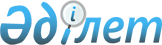 О внесении изменения и дополнений в постановление акимата Кызылординской области от 29 апреля 2011 года N 22 "О некоторых вопросах субсидирования сельхозтоваропроизводителей из средств областного бюджета на повышение урожайности и качества продукции растениеводства"
					
			Утративший силу
			
			
		
					Постановление Кызылординского областного акимата 15 августа 2011 года N 109. Зарегистрировано Департаментом юстиции Кызылординской области 13 сентября 2011 года за N 4275. Утратило силу постановлением Кызылординского областного акимата от 08 июня 2012 года N 471      Сноска. Утратило силу постановлением Кызылординского областного акимата от 08.06.2012 N 471.      Примечание РЦПИ:

      В тексте сохранена авторская орфография и пунктуация.

      В соответствии с Законом Республики Казахстан от 23 января 2001 года "О местном государственном управлении и самоуправлении в Республике Казахстан" акимат Кызылординской области ПОСТАНОВЛЯЕТ:



      1. Внести в постановление акимата Кызылординской области от 29 апреля 2011 года N 22 "О некоторых вопросах субсидирования сельхозтоваропроизводителей из средств областного бюджета на повышение урожайности и качества продукции растениеводства" (зарегистрировано в Реестре государственной регистрации нормативных правовых актов под N 4268, опубликовано 30 апреля 2011 года в газетах "Сыр бойы" N 81-82 и "Кызылординские вести" N 70-71) следующие изменение и дополнения:



      в приложении 2 к указанному постановлению:

      в графе третьей строку с порядковым номером шестая дополнить словами "до 50%" в тексте на государственном языке;



      в приложении 3 к указанному постановлению:

      графы под названием "Закладка с учетом затрат на приобретение и монтаж ирригационного оборудования капельного орошения", "Субсидия (до 40%)", "2-ой год вегетации", "3-ий год вегетации", "4-ый год вегетации" дополнить словами ", тенге/гектар" в тексте на русском языке;



      в тексте на государственном языке:

      графы под названием "Закладка с учетом затрат на приобретение и монтаж ирригационного оборудования капельного орошения", "2-ой год вегетации", "3-ий год вегетации", "4-ый год вегетации" дополнить словами ", тенге/гектар";

      графы под названием "Субсидия (40%)" заменить словами "Субсидия (до 40%), тенге/гектар".



      2. Контроль за исполнением настоящего постановления возложить на заместителя акима области Нуртаева Р.



      3. Настоящее постановление вводится в действие со дня первого официального опубликования.      Аким Кызылординской области                 Б. Куандыков 
					© 2012. РГП на ПХВ «Институт законодательства и правовой информации Республики Казахстан» Министерства юстиции Республики Казахстан
				